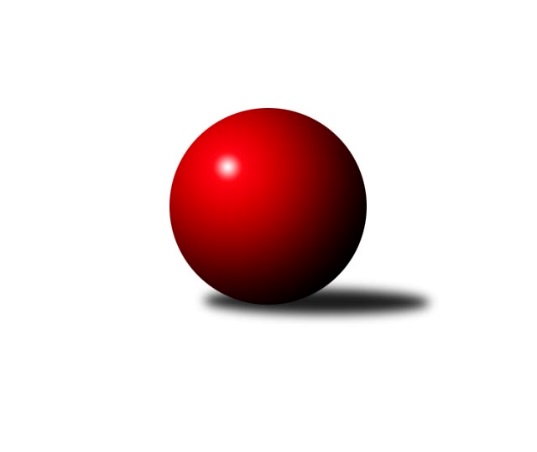 Č.2Ročník 2020/2021	15.5.2024 Mistrovství Prahy 4 2020/2021Statistika 2. kolaTabulka družstev:		družstvo	záp	výh	rem	proh	skore	sety	průměr	body	plné	dorážka	chyby	1.	SC Olympia Radotín B	2	2	0	0	13.5 : 2.5 	(17.0 : 7.0)	2357	4	1666	692	69.5	2.	TJ Sokol Praha-Vršovice D	2	2	0	0	10.0 : 6.0 	(11.5 : 12.5)	2386	4	1688	699	69	3.	TJ Sokol Rudná D	2	1	0	1	11.0 : 5.0 	(17.5 : 6.5)	2304	2	1650	654	78.5	4.	AC Sparta Praha C	2	1	0	1	9.0 : 7.0 	(15.0 : 9.0)	2425	2	1699	726	53.5	5.	TJ Sokol Rudná E	2	1	0	1	9.0 : 7.0 	(14.5 : 9.5)	2173	2	1591	582	85	6.	TJ Astra Zahradní Město C	2	1	0	1	7.0 : 9.0 	(10.0 : 14.0)	2255	2	1639	617	90.5	7.	TJ Sokol Praha-Vršovice E	2	1	0	1	7.0 : 9.0 	(8.0 : 16.0)	2027	2	1524	503	108.5	8.	SK Rapid Praha B	1	0	0	1	3.0 : 5.0 	(7.0 : 5.0)	1987	0	1477	510	123	9.	Slavoj Velké Popovice C	1	0	0	1	1.5 : 6.5 	(3.0 : 9.0)	2141	0	1557	584	96	10.	SK Meteor Praha F	1	0	0	1	1.0 : 7.0 	(4.0 : 8.0)	2267	0	1642	625	80	11.	SC Olympia Radotín C	1	0	0	1	0.0 : 8.0 	(0.5 : 11.5)	2024	0	1465	559	121Tabulka doma:		družstvo	záp	výh	rem	proh	skore	sety	průměr	body	maximum	minimum	1.	SC Olympia Radotín B	1	1	0	0	7.0 : 1.0 	(8.0 : 4.0)	2401	2	2401	2401	2.	TJ Sokol Rudná E	1	1	0	0	6.0 : 2.0 	(9.0 : 3.0)	2164	2	2164	2164	3.	TJ Sokol Praha-Vršovice D	1	1	0	0	5.0 : 3.0 	(6.5 : 5.5)	2254	2	2254	2254	4.	TJ Sokol Praha-Vršovice E	1	1	0	0	5.0 : 3.0 	(5.0 : 7.0)	2030	2	2030	2030	5.	SK Meteor Praha F	0	0	0	0	0.0 : 0.0 	(0.0 : 0.0)	0	0	0	0	6.	SK Rapid Praha B	0	0	0	0	0.0 : 0.0 	(0.0 : 0.0)	0	0	0	0	7.	AC Sparta Praha C	1	0	0	1	3.0 : 5.0 	(7.0 : 5.0)	2514	0	2514	2514	8.	TJ Sokol Rudná D	1	0	0	1	3.0 : 5.0 	(6.0 : 6.0)	2240	0	2240	2240	9.	TJ Astra Zahradní Město C	1	0	0	1	2.0 : 6.0 	(4.0 : 8.0)	2260	0	2260	2260	10.	Slavoj Velké Popovice C	1	0	0	1	1.5 : 6.5 	(3.0 : 9.0)	2141	0	2141	2141	11.	SC Olympia Radotín C	1	0	0	1	0.0 : 8.0 	(0.5 : 11.5)	2024	0	2024	2024Tabulka venku:		družstvo	záp	výh	rem	proh	skore	sety	průměr	body	maximum	minimum	1.	TJ Sokol Rudná D	1	1	0	0	8.0 : 0.0 	(11.5 : 0.5)	2367	2	2367	2367	2.	SC Olympia Radotín B	1	1	0	0	6.5 : 1.5 	(9.0 : 3.0)	2313	2	2313	2313	3.	AC Sparta Praha C	1	1	0	0	6.0 : 2.0 	(8.0 : 4.0)	2336	2	2336	2336	4.	TJ Astra Zahradní Město C	1	1	0	0	5.0 : 3.0 	(6.0 : 6.0)	2250	2	2250	2250	5.	TJ Sokol Praha-Vršovice D	1	1	0	0	5.0 : 3.0 	(5.0 : 7.0)	2518	2	2518	2518	6.	Slavoj Velké Popovice C	0	0	0	0	0.0 : 0.0 	(0.0 : 0.0)	0	0	0	0	7.	SC Olympia Radotín C	0	0	0	0	0.0 : 0.0 	(0.0 : 0.0)	0	0	0	0	8.	SK Rapid Praha B	1	0	0	1	3.0 : 5.0 	(7.0 : 5.0)	1987	0	1987	1987	9.	TJ Sokol Rudná E	1	0	0	1	3.0 : 5.0 	(5.5 : 6.5)	2181	0	2181	2181	10.	TJ Sokol Praha-Vršovice E	1	0	0	1	2.0 : 6.0 	(3.0 : 9.0)	2023	0	2023	2023	11.	SK Meteor Praha F	1	0	0	1	1.0 : 7.0 	(4.0 : 8.0)	2267	0	2267	2267Tabulka podzimní části:		družstvo	záp	výh	rem	proh	skore	sety	průměr	body	doma	venku	1.	SC Olympia Radotín B	2	2	0	0	13.5 : 2.5 	(17.0 : 7.0)	2357	4 	1 	0 	0 	1 	0 	0	2.	TJ Sokol Praha-Vršovice D	2	2	0	0	10.0 : 6.0 	(11.5 : 12.5)	2386	4 	1 	0 	0 	1 	0 	0	3.	TJ Sokol Rudná D	2	1	0	1	11.0 : 5.0 	(17.5 : 6.5)	2304	2 	0 	0 	1 	1 	0 	0	4.	AC Sparta Praha C	2	1	0	1	9.0 : 7.0 	(15.0 : 9.0)	2425	2 	0 	0 	1 	1 	0 	0	5.	TJ Sokol Rudná E	2	1	0	1	9.0 : 7.0 	(14.5 : 9.5)	2173	2 	1 	0 	0 	0 	0 	1	6.	TJ Astra Zahradní Město C	2	1	0	1	7.0 : 9.0 	(10.0 : 14.0)	2255	2 	0 	0 	1 	1 	0 	0	7.	TJ Sokol Praha-Vršovice E	2	1	0	1	7.0 : 9.0 	(8.0 : 16.0)	2027	2 	1 	0 	0 	0 	0 	1	8.	SK Rapid Praha B	1	0	0	1	3.0 : 5.0 	(7.0 : 5.0)	1987	0 	0 	0 	0 	0 	0 	1	9.	Slavoj Velké Popovice C	1	0	0	1	1.5 : 6.5 	(3.0 : 9.0)	2141	0 	0 	0 	1 	0 	0 	0	10.	SK Meteor Praha F	1	0	0	1	1.0 : 7.0 	(4.0 : 8.0)	2267	0 	0 	0 	0 	0 	0 	1	11.	SC Olympia Radotín C	1	0	0	1	0.0 : 8.0 	(0.5 : 11.5)	2024	0 	0 	0 	1 	0 	0 	0Tabulka jarní části:		družstvo	záp	výh	rem	proh	skore	sety	průměr	body	doma	venku	1.	SC Olympia Radotín B	0	0	0	0	0.0 : 0.0 	(0.0 : 0.0)	0	0 	0 	0 	0 	0 	0 	0 	2.	TJ Astra Zahradní Město C	0	0	0	0	0.0 : 0.0 	(0.0 : 0.0)	0	0 	0 	0 	0 	0 	0 	0 	3.	SK Meteor Praha F	0	0	0	0	0.0 : 0.0 	(0.0 : 0.0)	0	0 	0 	0 	0 	0 	0 	0 	4.	TJ Sokol Praha-Vršovice E	0	0	0	0	0.0 : 0.0 	(0.0 : 0.0)	0	0 	0 	0 	0 	0 	0 	0 	5.	TJ Sokol Rudná E	0	0	0	0	0.0 : 0.0 	(0.0 : 0.0)	0	0 	0 	0 	0 	0 	0 	0 	6.	SK Rapid Praha B	0	0	0	0	0.0 : 0.0 	(0.0 : 0.0)	0	0 	0 	0 	0 	0 	0 	0 	7.	SC Olympia Radotín C	0	0	0	0	0.0 : 0.0 	(0.0 : 0.0)	0	0 	0 	0 	0 	0 	0 	0 	8.	TJ Sokol Praha-Vršovice D	0	0	0	0	0.0 : 0.0 	(0.0 : 0.0)	0	0 	0 	0 	0 	0 	0 	0 	9.	AC Sparta Praha C	0	0	0	0	0.0 : 0.0 	(0.0 : 0.0)	0	0 	0 	0 	0 	0 	0 	0 	10.	Slavoj Velké Popovice C	0	0	0	0	0.0 : 0.0 	(0.0 : 0.0)	0	0 	0 	0 	0 	0 	0 	0 	11.	TJ Sokol Rudná D	0	0	0	0	0.0 : 0.0 	(0.0 : 0.0)	0	0 	0 	0 	0 	0 	0 	0 Zisk bodů pro družstvo:		jméno hráče	družstvo	body	zápasy	v %	dílčí body	sety	v %	1.	Martin Šimek 	SC Olympia Radotín B 	2	/	2	(100%)	4	/	4	(100%)	2.	Tomáš Doležal 	TJ Astra Zahradní Město C 	2	/	2	(100%)	4	/	4	(100%)	3.	Luboš Machulka 	TJ Sokol Rudná D 	2	/	2	(100%)	4	/	4	(100%)	4.	Radek Pauk 	SC Olympia Radotín B 	2	/	2	(100%)	4	/	4	(100%)	5.	Jaroslav Mařánek 	TJ Sokol Rudná D 	2	/	2	(100%)	4	/	4	(100%)	6.	Stanislav Řádek 	AC Sparta Praha C 	2	/	2	(100%)	4	/	4	(100%)	7.	Jarmila Fremrová 	TJ Sokol Praha-Vršovice E 	2	/	2	(100%)	4	/	4	(100%)	8.	Tomáš Novotný 	TJ Sokol Rudná E 	2	/	2	(100%)	4	/	4	(100%)	9.	Karel Novotný 	TJ Sokol Rudná E 	2	/	2	(100%)	3.5	/	4	(88%)	10.	Jan Seidl 	TJ Astra Zahradní Město C 	2	/	2	(100%)	3	/	4	(75%)	11.	Filip Makovský 	TJ Sokol Rudná E 	2	/	2	(100%)	3	/	4	(75%)	12.	Miroslav Klabík 	TJ Sokol Praha-Vršovice D 	2	/	2	(100%)	3	/	4	(75%)	13.	Květa Dvořáková 	SC Olympia Radotín B 	2	/	2	(100%)	3	/	4	(75%)	14.	Petr Fišer 	TJ Sokol Rudná D 	2	/	2	(100%)	2.5	/	4	(63%)	15.	Kristina Řádková 	AC Sparta Praha C 	2	/	2	(100%)	2	/	4	(50%)	16.	Pavel Mach 	SK Rapid Praha B 	1	/	1	(100%)	2	/	2	(100%)	17.	Martin Povolný 	SK Meteor Praha F 	1	/	1	(100%)	2	/	2	(100%)	18.	Martin Dubský 	AC Sparta Praha C 	1	/	1	(100%)	2	/	2	(100%)	19.	Ludmila Kaprová 	Slavoj Velké Popovice C 	1	/	1	(100%)	2	/	2	(100%)	20.	Petr Švenda 	SK Rapid Praha B 	1	/	1	(100%)	2	/	2	(100%)	21.	Jiří Kukla 	SK Rapid Praha B 	1	/	1	(100%)	2	/	2	(100%)	22.	Renáta Francová 	SC Olympia Radotín B 	1	/	1	(100%)	2	/	2	(100%)	23.	Luboš Kučera 	TJ Sokol Praha-Vršovice D 	1	/	1	(100%)	1	/	2	(50%)	24.	Tatiana Vydrová 	SC Olympia Radotín B 	1	/	1	(100%)	1	/	2	(50%)	25.	Miloslav Dvořák 	TJ Sokol Rudná D 	1	/	2	(50%)	3	/	4	(75%)	26.	Josef Novotný 	TJ Sokol Praha-Vršovice D 	1	/	2	(50%)	3	/	4	(75%)	27.	Tomáš Sůva 	AC Sparta Praha C 	1	/	2	(50%)	2	/	4	(50%)	28.	Zdeněk Mora 	TJ Sokol Rudná E 	1	/	2	(50%)	2	/	4	(50%)	29.	Zdeněk Mašek 	TJ Sokol Rudná D 	1	/	2	(50%)	2	/	4	(50%)	30.	Milan Mrvík 	TJ Astra Zahradní Město C 	1	/	2	(50%)	2	/	4	(50%)	31.	Miroslav Kettner 	TJ Sokol Praha-Vršovice D 	1	/	2	(50%)	2	/	4	(50%)	32.	Jana Fišerová 	TJ Sokol Rudná D 	1	/	2	(50%)	2	/	4	(50%)	33.	Pavel Šimek 	SC Olympia Radotín B 	1	/	2	(50%)	2	/	4	(50%)	34.	Renata Göringerová 	TJ Sokol Praha-Vršovice E 	1	/	2	(50%)	2	/	4	(50%)	35.	Jan Červenka 	AC Sparta Praha C 	1	/	2	(50%)	2	/	4	(50%)	36.	Zdeněk Poutník 	TJ Sokol Praha-Vršovice E 	1	/	2	(50%)	1	/	4	(25%)	37.	Lukáš Pelánek 	TJ Sokol Praha-Vršovice D 	1	/	2	(50%)	1	/	4	(25%)	38.	Helena Hanzalová 	TJ Sokol Praha-Vršovice E 	1	/	2	(50%)	1	/	4	(25%)	39.	Miloš Dudek 	SC Olympia Radotín B 	0.5	/	1	(50%)	1	/	2	(50%)	40.	Ivana Bandasová 	Slavoj Velké Popovice C 	0.5	/	1	(50%)	1	/	2	(50%)	41.	Jiří Lankaš 	AC Sparta Praha C 	0	/	1	(0%)	1	/	2	(50%)	42.	Jan Mařánek 	TJ Sokol Rudná E 	0	/	1	(0%)	1	/	2	(50%)	43.	Miroslava Martincová 	SK Meteor Praha F 	0	/	1	(0%)	1	/	2	(50%)	44.	Pavel Pavlíček 	AC Sparta Praha C 	0	/	1	(0%)	1	/	2	(50%)	45.	Jana Fojtová 	SK Meteor Praha F 	0	/	1	(0%)	1	/	2	(50%)	46.	Roman Hašek 	SK Rapid Praha B 	0	/	1	(0%)	1	/	2	(50%)	47.	Tomáš Sysala 	AC Sparta Praha C 	0	/	1	(0%)	1	/	2	(50%)	48.	Tomáš Čurda 	TJ Sokol Praha-Vršovice D 	0	/	1	(0%)	0.5	/	2	(25%)	49.	Leoš Labuta 	SC Olympia Radotín C 	0	/	1	(0%)	0.5	/	2	(25%)	50.	Zuzana Edlmannová 	SK Meteor Praha F 	0	/	1	(0%)	0	/	2	(0%)	51.	Eva Hucková 	SC Olympia Radotín B 	0	/	1	(0%)	0	/	2	(0%)	52.	Bohumil Fojt 	SK Meteor Praha F 	0	/	1	(0%)	0	/	2	(0%)	53.	Mikoláš Dvořák 	SK Meteor Praha F 	0	/	1	(0%)	0	/	2	(0%)	54.	Gabriela Jirásková 	Slavoj Velké Popovice C 	0	/	1	(0%)	0	/	2	(0%)	55.	Tomáš Vinš 	Slavoj Velké Popovice C 	0	/	1	(0%)	0	/	2	(0%)	56.	Ludmila Zlatníková 	SC Olympia Radotín C 	0	/	1	(0%)	0	/	2	(0%)	57.	Karel Svoboda 	SC Olympia Radotín C 	0	/	1	(0%)	0	/	2	(0%)	58.	Petr Žáček 	SC Olympia Radotín C 	0	/	1	(0%)	0	/	2	(0%)	59.	Jan Kratochvíl 	Slavoj Velké Popovice C 	0	/	1	(0%)	0	/	2	(0%)	60.	Jan Kalina 	SC Olympia Radotín C 	0	/	1	(0%)	0	/	2	(0%)	61.	Marek Švenda 	SK Rapid Praha B 	0	/	1	(0%)	0	/	2	(0%)	62.	Petr Zlatník 	SC Olympia Radotín C 	0	/	1	(0%)	0	/	2	(0%)	63.	Jana Procházková 	Slavoj Velké Popovice C 	0	/	1	(0%)	0	/	2	(0%)	64.	Jakub Adam 	TJ Sokol Rudná E 	0	/	1	(0%)	0	/	2	(0%)	65.	Jaroslav Svozil 	SK Rapid Praha B 	0	/	1	(0%)	0	/	2	(0%)	66.	Karel Radil 	TJ Sokol Praha-Vršovice D 	0	/	2	(0%)	1	/	4	(25%)	67.	Petr Majerníček 	TJ Astra Zahradní Město C 	0	/	2	(0%)	1	/	4	(25%)	68.	Milan Drhovský 	TJ Sokol Rudná E 	0	/	2	(0%)	1	/	4	(25%)	69.	Květuše Pytlíková 	TJ Sokol Praha-Vršovice E 	0	/	2	(0%)	0	/	4	(0%)	70.	Roman Mrvík 	TJ Astra Zahradní Město C 	0	/	2	(0%)	0	/	4	(0%)	71.	Tomáš Turnský 	TJ Astra Zahradní Město C 	0	/	2	(0%)	0	/	4	(0%)	72.	Milan Lukeš 	TJ Sokol Praha-Vršovice E 	0	/	2	(0%)	0	/	4	(0%)Průměry na kuželnách:		kuželna	průměr	plné	dorážka	chyby	výkon na hráče	1.	SK Žižkov Praha, 1-4	2516	1753	762	53.5	(419.3)	2.	Zahr. Město, 1-2	2298	1635	663	67.5	(383.0)	3.	Radotín, 1-4	2264	1631	633	85.3	(377.5)	4.	Velké Popovice, 1-2	2227	1577	649	81.0	(371.2)	5.	TJ Sokol Rudná, 1-2	2169	1593	575	96.3	(361.5)	6.	Vršovice, 1-2	2113	1555	557	99.8	(352.2)Nejlepší výkony na kuželnách:SK Žižkov Praha, 1-4TJ Sokol Praha-Vršovice D	2518	1. kolo	Jan Červenka 	AC Sparta Praha C	460	1. koloAC Sparta Praha C	2514	1. kolo	Luboš Kučera 	TJ Sokol Praha-Vršovice D	444	1. koloSK Meteor Praha F	0	1. kolo	Pavel Pavlíček 	AC Sparta Praha C	442	1. koloSK Rapid Praha B	0	1. kolo	Josef Novotný 	TJ Sokol Praha-Vršovice D	441	1. kolo		. kolo	Miroslav Klabík 	TJ Sokol Praha-Vršovice D	431	1. kolo		. kolo	Stanislav Řádek 	AC Sparta Praha C	415	1. kolo		. kolo	Tomáš Sůva 	AC Sparta Praha C	411	1. kolo		. kolo	Miroslav Kettner 	TJ Sokol Praha-Vršovice D	408	1. kolo		. kolo	Lukáš Pelánek 	TJ Sokol Praha-Vršovice D	404	1. kolo		. kolo	Kristina Řádková 	AC Sparta Praha C	399	1. koloZahr. Město, 1-2AC Sparta Praha C	2336	2. kolo	Tomáš Doležal 	TJ Astra Zahradní Město C	428	2. koloTJ Astra Zahradní Město C	2260	2. kolo	Martin Dubský 	AC Sparta Praha C	426	2. kolo		. kolo	Tomáš Sůva 	AC Sparta Praha C	408	2. kolo		. kolo	Tomáš Turnský 	TJ Astra Zahradní Město C	390	2. kolo		. kolo	Jan Červenka 	AC Sparta Praha C	388	2. kolo		. kolo	Kristina Řádková 	AC Sparta Praha C	381	2. kolo		. kolo	Jan Seidl 	TJ Astra Zahradní Město C	379	2. kolo		. kolo	Milan Mrvík 	TJ Astra Zahradní Město C	371	2. kolo		. kolo	Stanislav Řádek 	AC Sparta Praha C	367	2. kolo		. kolo	Jiří Lankaš 	AC Sparta Praha C	366	2. koloRadotín, 1-4SC Olympia Radotín B	2401	2. kolo	Pavel Šimek 	SC Olympia Radotín B	437	2. koloTJ Sokol Rudná D	2367	2. kolo	Luboš Machulka 	TJ Sokol Rudná D	419	2. koloSK Meteor Praha F	2267	2. kolo	Miloslav Dvořák 	TJ Sokol Rudná D	415	2. koloSC Olympia Radotín C	2024	2. kolo	Květa Dvořáková 	SC Olympia Radotín B	408	2. kolo		. kolo	Radek Pauk 	SC Olympia Radotín B	405	2. kolo		. kolo	Petr Fišer 	TJ Sokol Rudná D	404	2. kolo		. kolo	Jana Fišerová 	TJ Sokol Rudná D	403	2. kolo		. kolo	Martin Povolný 	SK Meteor Praha F	403	2. kolo		. kolo	Martin Šimek 	SC Olympia Radotín B	398	2. kolo		. kolo	Tatiana Vydrová 	SC Olympia Radotín B	397	2. koloVelké Popovice, 1-2SC Olympia Radotín B	2313	1. kolo	Květa Dvořáková 	SC Olympia Radotín B	428	1. koloSlavoj Velké Popovice C	2141	1. kolo	Martin Šimek 	SC Olympia Radotín B	423	1. kolo		. kolo	Radek Pauk 	SC Olympia Radotín B	409	1. kolo		. kolo	Gabriela Jirásková 	Slavoj Velké Popovice C	394	1. kolo		. kolo	Renáta Francová 	SC Olympia Radotín B	388	1. kolo		. kolo	Jan Kratochvíl 	Slavoj Velké Popovice C	380	1. kolo		. kolo	Ludmila Kaprová 	Slavoj Velké Popovice C	370	1. kolo		. kolo	Tomáš Vinš 	Slavoj Velké Popovice C	370	1. kolo		. kolo	Pavel Šimek 	SC Olympia Radotín B	342	1. kolo		. kolo	Miloš Dudek 	SC Olympia Radotín B	323	1. koloTJ Sokol Rudná, 1-2TJ Astra Zahradní Město C	2250	1. kolo	Tomáš Doležal 	TJ Astra Zahradní Město C	425	1. koloTJ Sokol Rudná D	2240	1. kolo	Luboš Machulka 	TJ Sokol Rudná D	422	1. koloTJ Sokol Rudná E	2164	1. kolo	Zdeněk Mora 	TJ Sokol Rudná E	404	1. koloTJ Sokol Praha-Vršovice E	2023	1. kolo	Karel Novotný 	TJ Sokol Rudná E	392	1. kolo		. kolo	Tomáš Turnský 	TJ Astra Zahradní Město C	387	1. kolo		. kolo	Petr Fišer 	TJ Sokol Rudná D	384	1. kolo		. kolo	Milan Mrvík 	TJ Astra Zahradní Město C	383	1. kolo		. kolo	Jaroslav Mařánek 	TJ Sokol Rudná D	380	1. kolo		. kolo	Petr Majerníček 	TJ Astra Zahradní Město C	378	1. kolo		. kolo	Filip Makovský 	TJ Sokol Rudná E	376	1. koloVršovice, 1-2TJ Sokol Praha-Vršovice D	2254	2. kolo	Miroslav Kettner 	TJ Sokol Praha-Vršovice D	414	2. koloTJ Sokol Rudná E	2181	2. kolo	Miroslav Klabík 	TJ Sokol Praha-Vršovice D	388	2. koloTJ Sokol Praha-Vršovice E	2030	2. kolo	Tomáš Novotný 	TJ Sokol Rudná E	385	2. koloSK Rapid Praha B	1987	2. kolo	Lukáš Pelánek 	TJ Sokol Praha-Vršovice D	377	2. kolo		. kolo	Filip Makovský 	TJ Sokol Rudná E	372	2. kolo		. kolo	Zdeněk Poutník 	TJ Sokol Praha-Vršovice E	372	2. kolo		. kolo	Josef Novotný 	TJ Sokol Praha-Vršovice D	371	2. kolo		. kolo	Karel Novotný 	TJ Sokol Rudná E	365	2. kolo		. kolo	Jiří Kukla 	SK Rapid Praha B	362	2. kolo		. kolo	Karel Radil 	TJ Sokol Praha-Vršovice D	361	2. koloČetnost výsledků:	7.0 : 1.0	1x	6.0 : 2.0	1x	5.0 : 3.0	2x	3.0 : 5.0	2x	2.0 : 6.0	1x	1.5 : 6.5	1x	0.0 : 8.0	1x